Шевченко Вікторія МихайлівнаФакультет інформаційних технологій (https://nubip.edu.ua/IT.NUBIP)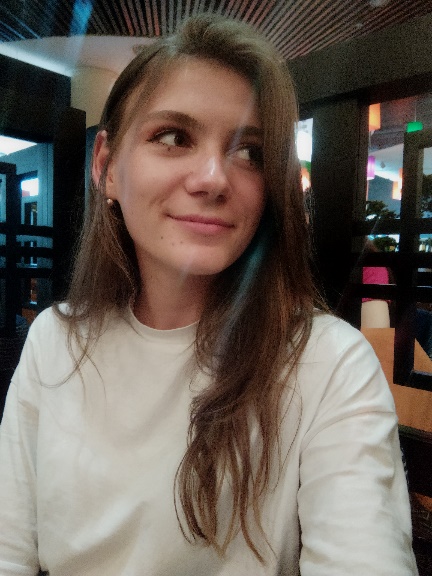 Кафедра: Комп’ютерних систем та мереж(https://nubip.edu.ua/node/3713) Спеціальність: Комп’ютерна інженерія (https://nubip.edu.ua/node/38027) Освітня програма: Комп’ютерні системи та мережіТема  магістерської роботи: Дослідження методів та засобів масштабування хмарного середовища університетуКерівник: Шкарупило Вадим Вікторович доцент, кандидат технічних наук 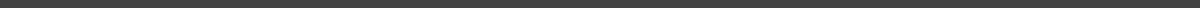 ПУБЛІКАЦІЇШевченко В.М., Лахно В.А. Засоби криптографічного захисту даних [Електронний ресурс] // "Теоретичні та прикладні аспекти розробки комп’ютерних систем. Науково-практична конференція студентів і аспірантів.": [сайт]. [2021]. Режим доступу: http://econference.nubip.edu.ua/index.php/taacsd/2021/paper/view/2443 РЕФЕРАТОСОБИСТІ ДОСЯГНЕННЯСертифікат проходження курсу "CLOUD SECURITY"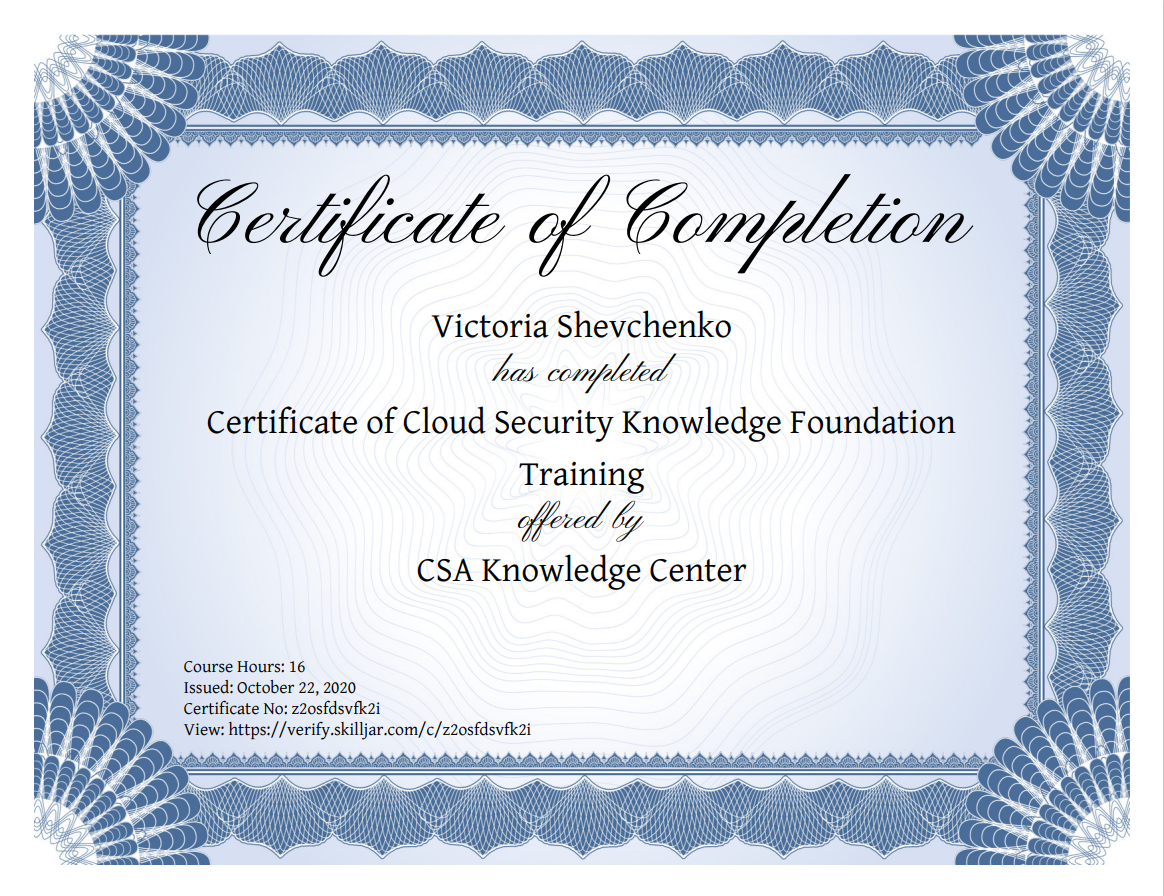 Грамота за особливі організаторські здібності та універсальність у роботі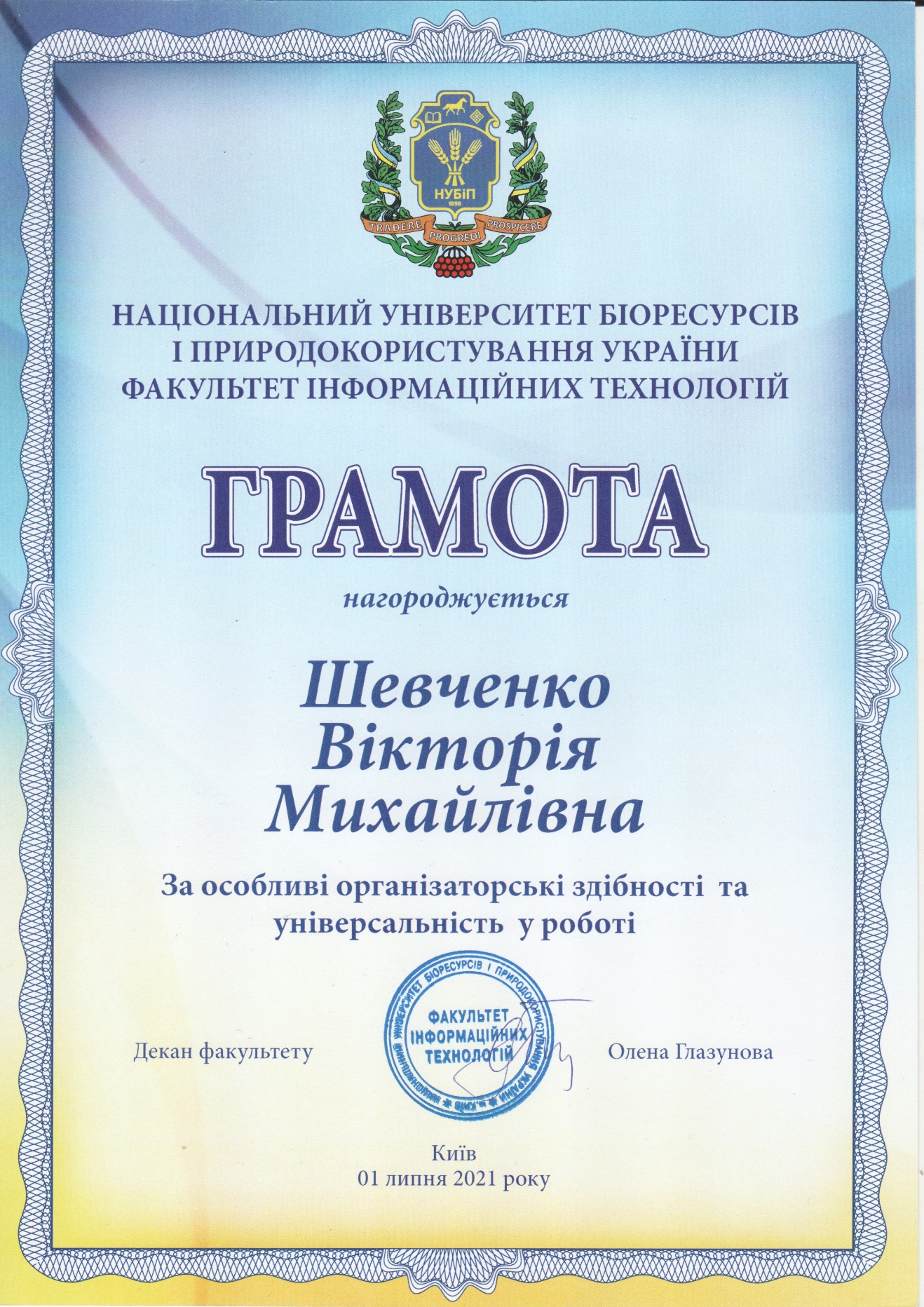 Перемога в номінації «Душа колективу»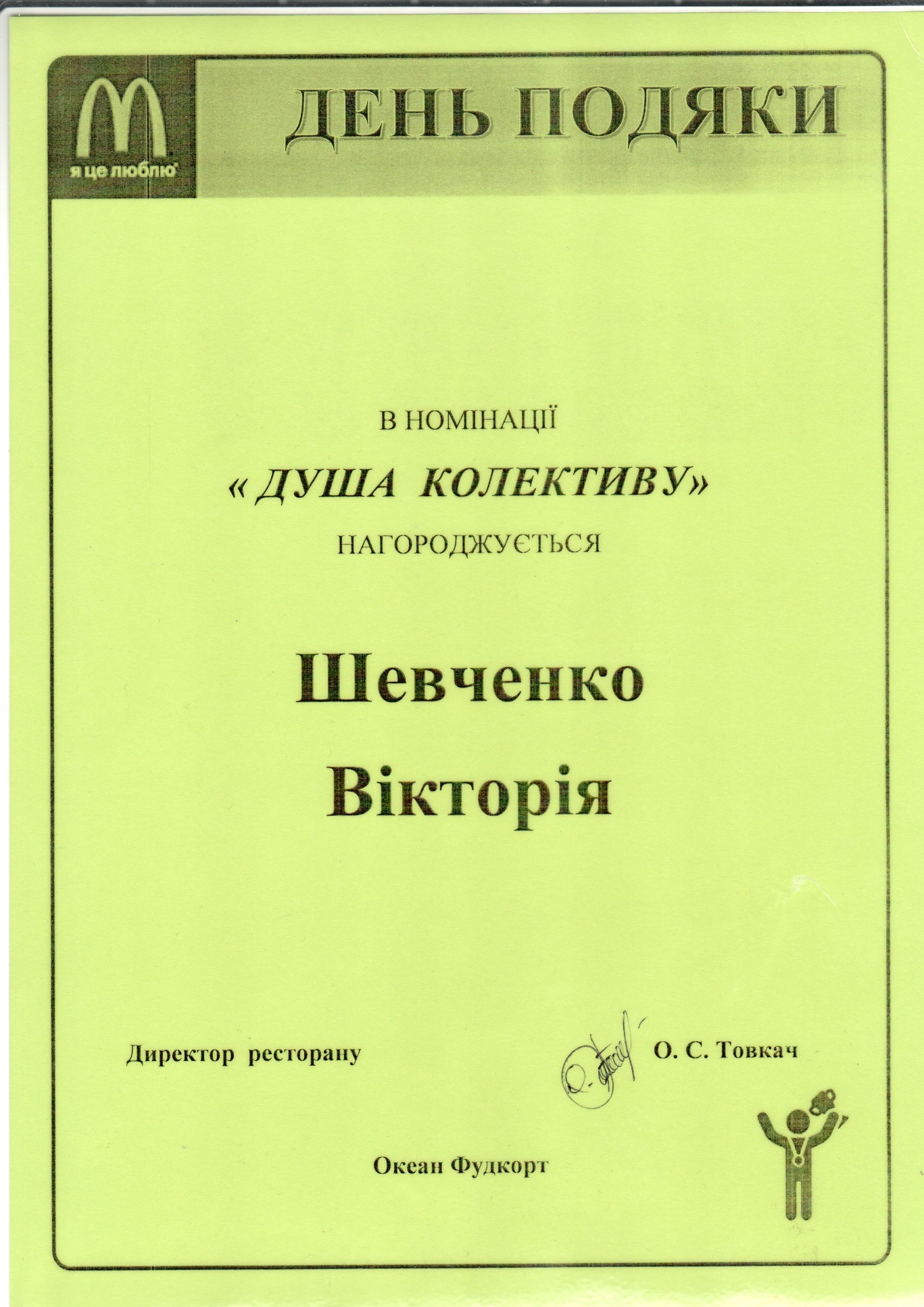 ДОСВІД РОБОТИЛипень 2020 – Червень 2021: менеджер з направлення, МУК ІТ Дістрібьюшн Січень 2020 – березень 2020: працівник закладу, МакДональдз Юкрейн Лтд;Листопад 2018 – липень 2019: лаборант, Б-ДКПБКТ.ПОСТЕРРЕЗЮМЕhttps://drive.google.com/file/d/1KS9AL17_Q6fEcf3IHsVHtubIKBcM0ayr/view?usp=sharing